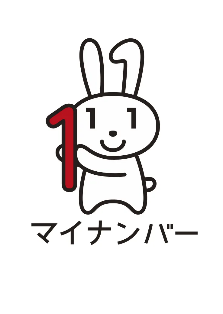 　　　　マイナンバーカード出張申請サービス　申込書１　申込団体・グループ・事業所の情報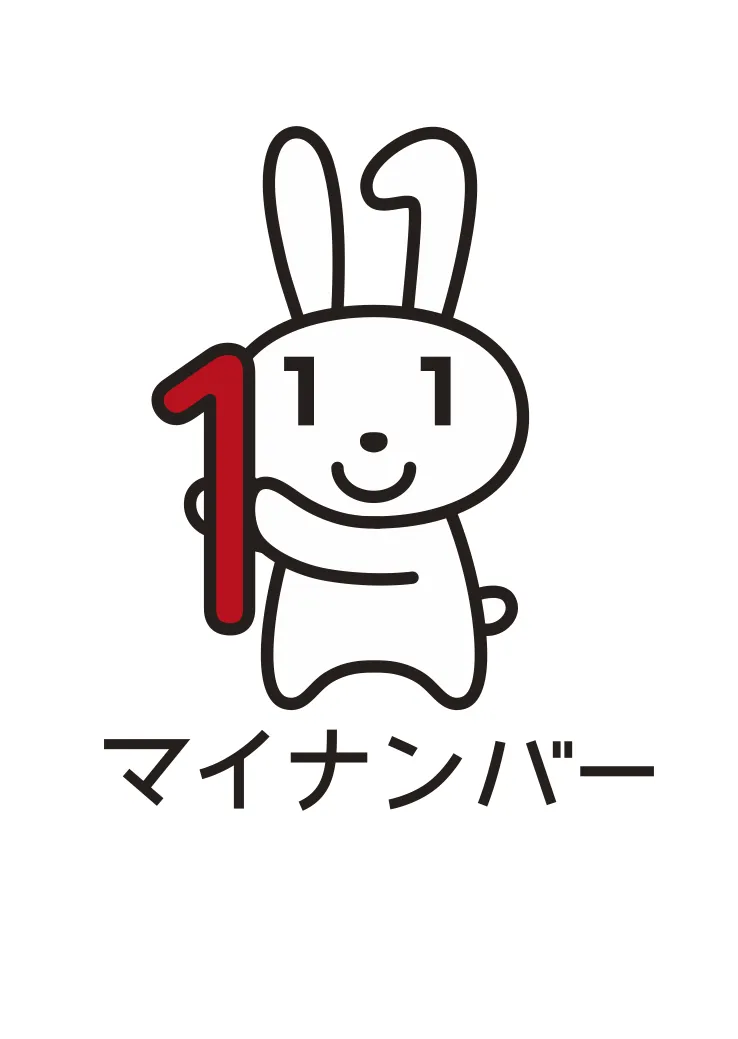 ２　希望日時※　土日（年末年始を除く）や夜間（21時までに）も出張可能です。※　申込者数や対応職員の状況等によっては、希望日時の調整をお願いする場合がありますので、御了承ください。※　希望日時の概ね１か月前までに、お申し込みください。（１か月以内の場合は、御相談ください。）※　申請には、本人確認書類（写真付き１点または写真なし２点）、通知カード（お持ちの方は）が必要です。【留意事項】出張申請で申請のお手伝いができるのは、以下の全てに該当する方です。　　　□　鹿屋市に住民登録をしている方　　　□　これまでにマイナンバーカードの申請をしたことが無い方　　　□　申請者本人が出張申請当日に来場できる方　　　□　概ね２か月以内に鹿屋市外に転出する予定が無い方名　　　称申請希望者数人※人数は見込でもかまいません。所　在　地会　　　場　　　　　　　　　　　　　※会場とする部屋などが決まっている場合は記入してください。　　　　　　　　　　　　　※会場とする部屋などが決まっている場合は記入してください。担当者氏名(ふりがな)(ふりがな)担当者氏名電話番号（担当者連絡先）Mail区　分希望日希望時間希望日時①令和　　年　　月　　日 (　)時　　分～　　時　　分　希望日時②令和　　年　　月　　日 (　)時　　分～　　時　　分　　申込先〒893-8501　鹿屋市共栄町20番１号鹿屋市役所　デジタル推進課　情報化推進係TEL    0994-43-2111（内線3535）FAX　　0994-40-3020E-mail  jyouhou@city.kanoya.lg.jp